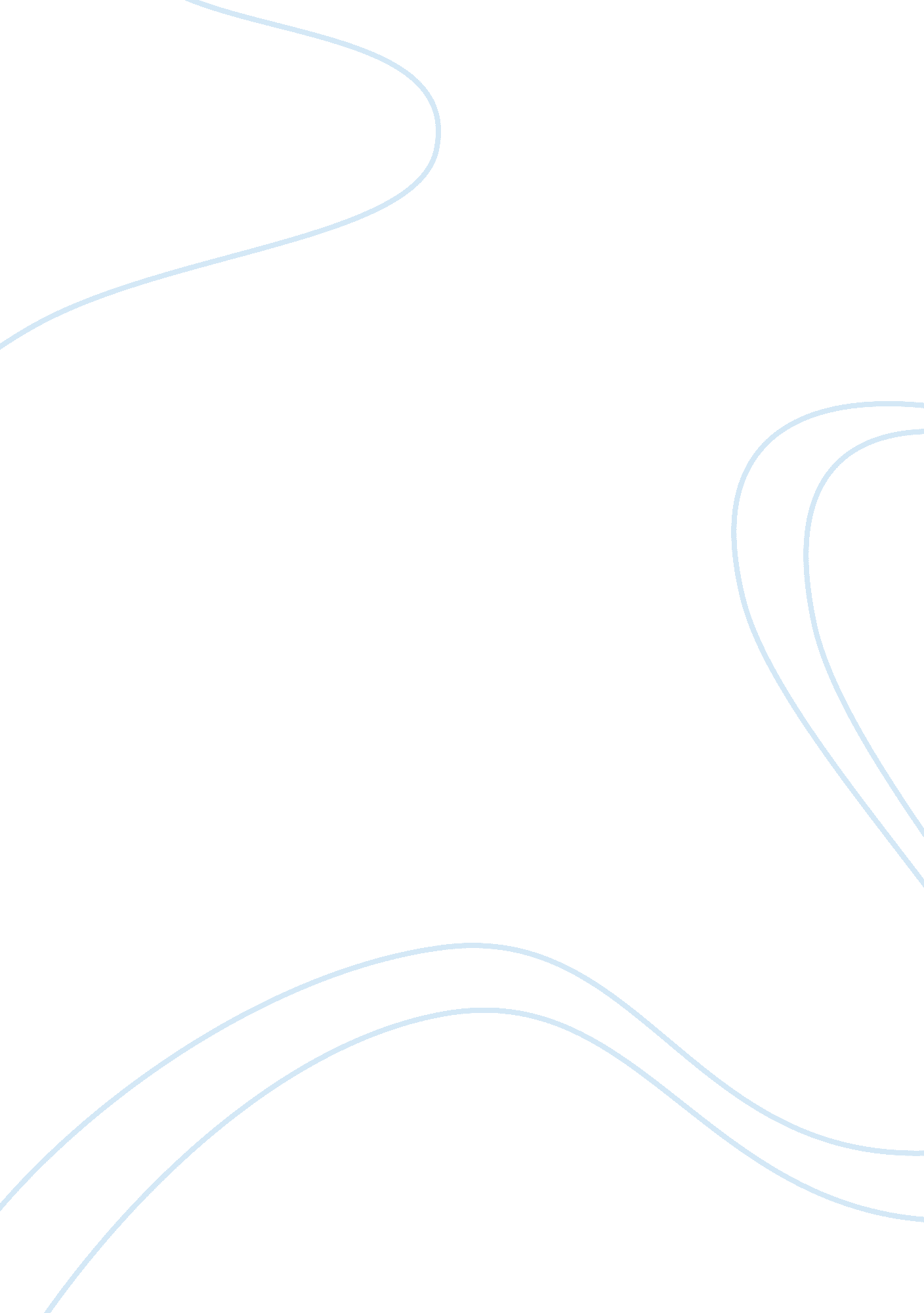 Effect and management of stroke health and social care essayBusiness, Management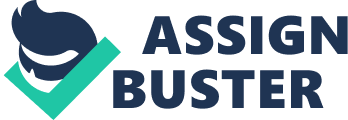 A shot, antecedently known medically as a cerebrovascular accident ( CVA ) , is the quickly underdeveloped loss of encephalon map ( s ) due to disturbance in the blood supply to the encephalon. This can be due to ischemia ( deficiency of blood flow ) caused by obstruction ( thrombosis, arterial intercalation ) , or a bleeding ( escape of blood ) . As a consequence, the affected country of the encephalon is unable to map, taking to inability to travel one or more limbs on one side of the organic structure, inability to understand or explicate address, or an inability to see one side of the ocular field. A shot is a medical exigency and can do lasting neurological harm, complications, and even decease. A shot is on occasion treated in a infirmary with thrombolysis ( besides known as a `` coagulum fellow '' ) . Post-stroke bar may affect the disposal of antiplatelet drugs such as acetylsalicylic acid and dipyridamole control and decrease of high blood pressure, the usage of lipid-lowering medicines, and in selected patients with carotid endarterectomy, the usage of decoagulants. Treatment to retrieve any lost map is stroke rehabilitation, affecting wellness professions such as address and linguisticcommunicationtherapy, physical therapy and occupational therapy. The traditional definition of shot, devised by the WorldHealthOrganization in the 1970s, is a `` neurological shortage of cerebrovascular cause that persists beyond 24 hours or is interrupted by decease within 24 hours '' . Epidemiology Stroke could shortly be the most common cause of decease worldwide. It affects about 700, 000 persons each twelvemonth ; about 500, 000 are new shots and 200, 000 are perennial strokes. The incidence of shot additions exponentially from 30 old ages of age, and etiology varies by age. 95 % of shots occur in people age 45 and older, and two-thirds of shots occur in those over the age of 65 old ages. A individual 's hazard of deceasing if he or she does hold a shot besides increases with age. However, stroke can happen at any age, including in foetus. Familymembers may hold a familial inclination for shot or portion a life style that contributes to stroke. Higher degrees of Von Willebrand factor are more common amongst people who have had ischaemic shot for the first clip, the lone important familial factor was the individual 's blood type. Work forces are 25 % more likely to endure shots than adult females, yet 60 % of deceases from shot occur in women. Some hazard factors for shot apply merely to adult females. Primary among these are gestation, childbearing, climacteric and the intervention thereof ( HRT ) . The prevalence of shot, WHO estimated that in 1990, out of 9. 4 million deceases an India 6, 19, 000 were due to stroke. Etiology Narrowing or complete closing of the vass providing the encephalon by thrombosis or intercalation. Arteritis Collagen vascular diseases-SLE, Polyarteritis Nodosa Bleeding Vertical compaction Arterial cramp In thrombotic stroke a thrombus ( blood coagulum ) normally forms around atherosclerotic plaques. A thrombus itself ( even if non-occluding ) can take to an embolic shot, if the thrombus breaks off, at which point it is called an `` embolus. '' An embolic shot refers to the obstruction of an arteria by an arterial embolus, a travelling atom or dust in the arterial blood stream arising from elsewhere. An embolus is most often a thrombus, but it can besides be a figure of other substances including fat ( e. g. from bone marrow in a broken bone ) , air, malignant neoplastic disease cells or bunchs of bacteriums ( normally from infective endocarditis ) . Cerebral venous fistula thrombosis leads to stroke due to locally increased venous force per unit area, which exceeds the force per unit area generated by the arterias. Infarcts are more likely to undergo haemorrhagic transmutation ( leaking of blood into the damaged country ) than other types of ischaemic shot. It by and large occurs in little arterias or arteriolas and is normally due to high blood pressure, intracranial vascular deformities ( including cavernous angiomas or arteriovenous deformities ) , intellectual amyloid angiopathy, or infarcts into which secondary bleeding has Occurred. Other possible causes are trauma, shed blooding upsets, starchlike angiopathy, illicit drug usage ( e. g. pep pills or cocaine ) . Types of Stroke Strokes can be classified into two major classs: ischaemic and hemorrhagic. Ischemic shots are those that are caused by break of the blood supply. Hemorrhagic shots are the 1s which result from rupture of a blood vas or an unnatural vascular construction. About 87 % of shots are caused by ischaemia, and the balance by bleeding. Some bleedings develop inside countries of ischaemia ( `` haemorrhagic transmutation '' Ischemic Stroke In an ischaemic shot, blood supply to portion of the encephalon is decreased, taking to disfunction of the encephalon tissue in that country. There are four grounds why this might go on: Thrombosis ( obstructor of a blood vas by a blood coagulum organizing locally ) . Embolism ( obstructor due to an embolus from elsewhere in the organic structure ) . Systemic hypoperfusion ( general lessening in blood supply, e. g. in daze ) . Venous thrombosis. Stroke without an obvious account is termed `` cryptogenic '' ( of unknown beginning ) ; this constitutes 30-40 % of all ischaemic shots. Haemorrhagic Stroke Intracranial bleeding is the accretion of blood anyplace within the skull vault. A differentiation is made between intra-axial bleeding ( blood inside the encephalon ) and extra-axial bleeding ( blood inside the skull but outside the encephalon ) . Intra-axial bleeding is due to intraparenchymal bleeding or intraventricular bleeding ( blood in the ventricular system ) . The chief types of extra-axial bleeding are extradural haematoma ( shed blooding between the dura mater and the skull ) , subdural haematoma ( in the subdural infinite ) and subarachnoid bleeding ( between the arachnidian mater and Indian arrowroot mater ) . Most of the haemorrhagic shot syndromes have specific symptoms ( e. g. concern, old caput hurt ) . Signs and symptoms Common Signs of a Stroke: Numbness or failing of the face, arm, or leg, particularly on one side of your organic structure. Trouble seeing in one or both eyes. Trouble walking, giddiness, loss of balance or coordination. Confusion or problem speech production or understanding address. Severe concern with no known cause. Symptoms may include: Stroke symptoms typically start all of a sudden, over seconds to proceedings, and in most instances do non come on farther. The symptoms depend on the country of the encephalon affected. The more extended the country of encephalon affected, the more maps that are likely to be lost. Most signifiers of shot are non associated with concern, apart from subarachnoid bleeding and intellectual venous thrombosis and on occasion intracerebral bleeding. Simple Test for the Presence of Stroke: If the patient is witting, have him/her stick their lingua out and bespeak them to travel it from left to compensate. If they can non execute this simple undertaking opportunities are they are holding a shot. Hand Grasps: Have the patient catch your custodies and squeezing. Marked difference in the strength between left and right denotes possible shot. The weaker side is the side the shot is happening on. Mouth Droop: If you notice a unquestionably downward sag on either side of the oral cavity besides can be a mark of a cerebrovascular accident is go oning. A simple failing may come on to an inability to travel the arm and leg on one side of the organic structure. Stroke Warning Signs Harmonizing to ; The American Stroke Association the warning marks of shot are: Sudden numbness or failing of the face, arm or leg, particularly on one side of the organic structure. Sudden confusion, problem speech production or apprehension. Sudden problem seeing in one or both eyes. Sudden problem walking, giddiness, loss of balance or co-ordination. Sudden, terrible concern with no known cause. Pathophysiology Break of Blood Flow for few proceedingss Complete intellectual circulatory apprehension ( Ischaemia ) Ischaemic cascade - a figure of damaging but reversible events Perturbation of Energy Metabolism due to let go of of extra Neurotransmitters ( glutamate, aspartate ) Inability of encephalon cells to bring forth energy Increased Ca inflow Ca+ Intracellular phospholipid Stimulates release of azotic oxide & A ; cryptokines signifiers Free groups Damages the encephalon cells further Hazard factors: Modifiable hazard factors High blood force per unit area and atrial fibrillation. High blood cholesterin degrees Diabetes Cigarette smoke ( active and inactive ) Heavy intoxicant ingestion and drug usage Lack of physical activity Fleshiness Unhealthy diet. Oral preventives Transeunt Ischemic Attacks Non-Modifiable hazard factors: Age Race Gender Family History of Stroke Damages and functional disablement due to stroke Disability affects 75 % of shot subsisters plenty to diminish their employability. Stroke can impact patients physically, mentally, emotionally, or a combination of the three disfunctions correspond to countries in the encephalon that have been damaged. Physical disablements that can ensue from shot include: Muscle failing, Numbness, Pressure sores, Pneumonia, Incontinence, Apraxia ( inability to execute erudite motions ) , troubles transporting out day-to-day activities, Appetite loss, Speech loss, vision loss, Pain. If the shot is terrible plenty, or in a certain location such as parts of the brain-stem, coma or decease can ensue. Emotional jobs ensuing from shot can ensue from direct harm to emotional centres in the encephalon or from defeat and trouble accommodating to new restrictions. Post-stroke emotional troubles include anxiousness, panic onslaughts, level affect (failureto show emotions ) , mania, apathy, and psychosis. Cognitive shortages ensuing from shot include perceptual upsets, address jobs, dementedness, and jobs with attending and memory. A shot sick person may be unaware of his or her ain disablements, a status called anosognosia. In a status called hemispatial disregard, a patient is unable to go to to anything on the side of infinite antonym to the damaged hemisphere. Complications: Inability to take part in activities of day-to-day life Pain Recurrent shots. Emotional troubles Consequence of shot on arm and manus map Stroke is the figure one cause of neurological disablement in many states. About 85 % of patients admitted to hospital for shot present with jobs with their weaponries and custodies. Stroke-related physical damages such as musculus failing, hurting, and spasticity can take to a decrease in the ability to utilize the stroke-affected arm and manus in day-to-day activities. In fact, the turning away of utilizing one 's stroke-affected arm is so common, that there is even a name for it `` learned non-use syndrome '' . Unfortunately, non utilizing the stroke-affected arm can take to a farther loss in strength, scope of gesture, and all right motor accomplishments. These can so ensue in contractures, hurting and terrible bone loss ( osteoporosis ) . Management Medical direction: Understating residuary defects Hypovolaemic haemodilution Anticoagulants Antiplatelet therapy Antihypertensive drugs Physiotherapy Management: Passive mobilisation Passive neuromuscular facilitation Constraint induced motion therapy Balance preparation Bobath therapy 